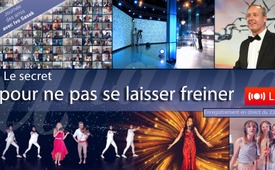 Le secret pour ne pas se laisser freiner Journée des amis 2020 avec Ivo Sasek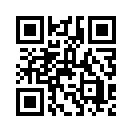 Ivo Sasek, l'OCG et les équipes internationales ne peuvent être arrêtés. La Journée des amis 2020 a eu lieu - via livestream ! A une échelle sans précédent. Le grand événement a été suivi en direct depuis 41 pays. Traduction simultanée en 10 langues. Une nouveauté mondiale avec un &quot;stade&quot; de webcam. Des milliers d'invités ont participé à la conférence en ligne depuis leur salon. Une prédication d'Ivo Sasek sur &quot;Le secret de ne pas se laisser freiner&quot;. Une journée avec beaucoup d'atmosphère positive, malgré la connexion virtuelle.
 Kla.TV présente l'émission en direct à partir du 23 juin 2020. 
Ça vaut la peine de la regarder !Ivo Sasek, l'OCG et ses équipes internationales démontrent comment ne pas se laisser freiner. La Journée des Amis 2020 s'est déroulée en direct à une échelle sans précédent. Le grand événement a été suivi en direct depuis 41 pays. Des stations de traduction simultanée commandées à distance en 10 langues, une première mondiale avec un stade de webcam ! En plus des innombrables connexions en webcam, des milliers d'invités se sont connectés à la conférence en ligne depuis leur salon. Une prédication sur « Le secret de comment ne pas se laisser freiner » par Ivo Sasek, le fondateur de l'OCG, l’AZK, Kla.tv etc. 
Ivo Sasek : Et quand on cesse de toujours juger humainement, s’il se passe quelque chose, si on ne se laisse tout simplement pas freiner, par principe ! Alors il se produit exactement ce que nous vivons actuellement avec cette conférence. Tu entends : « Coronavirus ! Salle fermée ! » Déjà pour la dernière réunion, les salles ont fermé exactement un jour avant… Voyons, que fait Dieu maintenant ? Quoi qu'il arrive, il ne faut pas s’arrêter, mais continuer à dire : « Et maintenant comment ça continue ? » Ne pas te plaindre de tes limites, ne pas se plaindre des obstacles, ne pas se plaindre de l'environnement, mais simplement dire: « et alors comment ça continue ? … », être ouverts, réceptifs, tu marches en confiance avec Dieu ! Ça fait toujours une énorme différence. Et déjà ça commence, c'est là que les inspirations viennent : dans le cœur d’une personne il vient une chose, dans le cœur d’une autre, autre chose. Maintenant, Dieu vient avec nous, vous voyez ? Nous n'avons pas inventé ça, nous sommes juste restés là et nous avons dit : Que fais-Tu, Seigneur ? Parce que Dieu vient avec nous, et non pas nous avec Lui, vous comprenez ? » 

Une journée avec beaucoup d'atmosphère positive. Malgré la connexion virtuelle. Avec du plaisir et un riche programme artistique d'artistes du monde entier. 

Profitez de l’intégralité de la Journée des Amis ! Ou naviguez dans la vidéo vers les éléments de votre choix. Vous trouverez les liens sous la vidéo.
Ivo Sasek : Oui, je ne vous ai pas encore dit que je vous aime. Je le fais maintenant en passant. Je ne veux pas vous forcer, je vous aime !

♫ La lumière transperce la nuit ♫       Chanson principale du film : Les ignorants tuent mieux - Anna-Sohpia Bühler-Sasek / Ruth-Elpida Sasek

J’ai essayé de m’enfuir de cette cage qui m’entoure.
Comment suis-je entrée là-dedans ? 
Comment puis-je en sortir ?
Ces mains veulent aider, 
veulent aider ce monde plein de haine.
Mais quelque chose m’a durement frappée et 
a stoppé ce que je voulais commencer.

Beaucoup ont essayé de m’aider avec beaucoup de conseils, tout était inutile.
Une seule chose m’a sauvée :
La petite étincelle de vérité, 
elle m’a conduite hors de l’enfer,
Oh, je n’abandonne jamais, car :

La lumière transperce la nuit.
Qu’importe l’obscurité, 
la plus petite lumière est plus forte 
que l’obscurité la plus profonde !
La lumière transperce la nuit,
elle a dévoilé votre méchant jeu.
Ce qui a été gardé sous silence 
vient à la lumière éclatante,
la lumière transperce toujours la nuit.

Grande déception chaque jour.
« C’est pour ton bien », disent-ils avec un sourire.
Nous faisons tous ce qu’ils demandent
mais ils n’en ont jamais assez.
Ils n’arrêtent pas dans leur avidité.
Ça continuera toujours comme ça 
jusqu’à ce que nous nous levions pour la vérité.
Oh, votre temps est fini ! Car :

La lumière transperce la nuit.
Qu’importe l’obscurité, 
la plus petite lumière est plus forte 
que l’obscurité la plus profonde !
La lumière transperce la nuit,
elle a dévoilé votre méchant jeu.
Ce qui a été gardé sous silence 
vient à la lumière éclatante,
la lumière transperce toujours la nuit.

Nous ne pouvons pas être freinés, jusqu’à ce que nous atteignions le but.
Nous ne renoncerons jamais,
la lumière continuera de grandir sans cesse, 
la nuit est désarmée, car : 

La lumière transperce la nuit.
Qu’importe l’obscurité, 
la plus petite lumière est plus forte 
que l’obscurité la plus profonde !
La lumière transperce la nuit,
elle a dévoilé votre méchant jeu.
Ce qui a été gardé sous silence 
vient à la lumière éclatante,

la lumière transperce toujours la nuit.

La plus petite lumière est plus forte 
que l’obscurité la plus profonde !
La lumière transperce la nuit,
ce qui a été gardé sous silence 
vient à la lumière éclatante.

La lumière transperce la nuit pour toujours.de rs.Sources:--Cela pourrait aussi vous intéresser:---Kla.TV – Des nouvelles alternatives... libres – indépendantes – non censurées...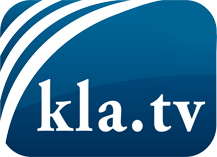 ce que les médias ne devraient pas dissimuler...peu entendu, du peuple pour le peuple...des informations régulières sur www.kla.tv/frÇa vaut la peine de rester avec nous! Vous pouvez vous abonner gratuitement à notre newsletter: www.kla.tv/abo-frAvis de sécurité:Les contre voix sont malheureusement de plus en plus censurées et réprimées. Tant que nous ne nous orientons pas en fonction des intérêts et des idéologies de la système presse, nous devons toujours nous attendre à ce que des prétextes soient recherchés pour bloquer ou supprimer Kla.TV.Alors mettez-vous dès aujourd’hui en réseau en dehors d’internet!
Cliquez ici: www.kla.tv/vernetzung&lang=frLicence:    Licence Creative Commons avec attribution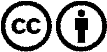 Il est permis de diffuser et d’utiliser notre matériel avec l’attribution! Toutefois, le matériel ne peut pas être utilisé hors contexte.
Cependant pour les institutions financées avec la redevance audio-visuelle, ceci n’est autorisé qu’avec notre accord. Des infractions peuvent entraîner des poursuites.